Технический бюллетеньМодель: MLCM 210 T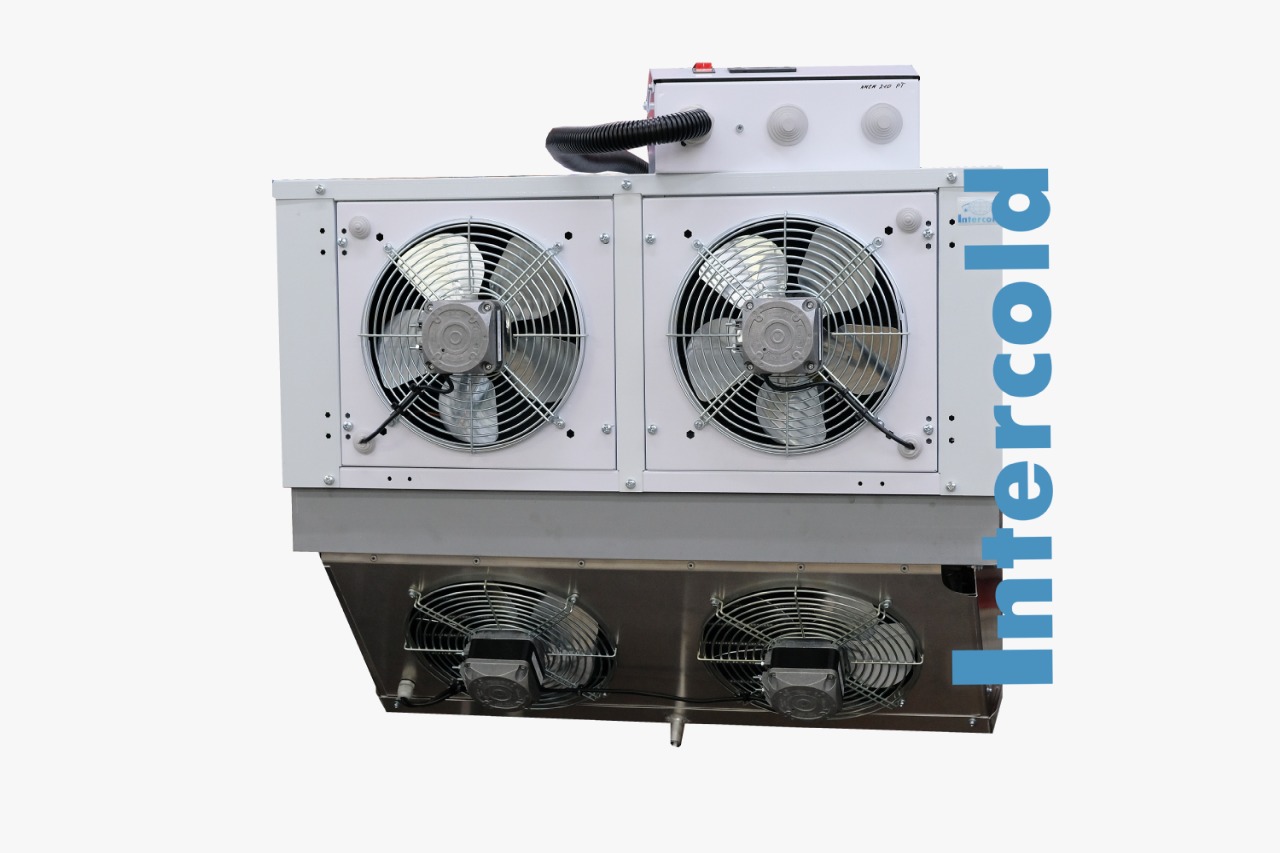 Технические характеристики* - дальность струи зависит от условий загрузки камеры, её параметров и расположения воздухоохладителя.Стандартный состав агрегата:1. Внешний блок с установленным компрессором, микроканальным конденсатором, осевым вентилятором обдува конденсатора.2. Шит управления с контроллером и силовой частью3. Воздухоохладитель с корпусом из алюминия с установленными ТЭНами и вентиляторамиТаблица подбораХолодильные машины на объем холодильных камер подобраны при обязательном соблюдении следующих условий эксплуатации:- материал теплоизоляции - пенополиуретан, не менее 80 мм- относительная влажность воздуха не более 85%;- разница температуры загружаемого продукта и поддерживаемой температуры в камере не более 5ºС при условии, что продукт не будет проходить точку замерзания;- коэффициент рабочего времени не более 0.75, при своевременной очистке теплообменников и ежемесячных профилактических работ проводимых сервисным центром;- плотность загрузки не более 250 кг/м³;- суточный оборот камеры не более 10%.Габаритные размеры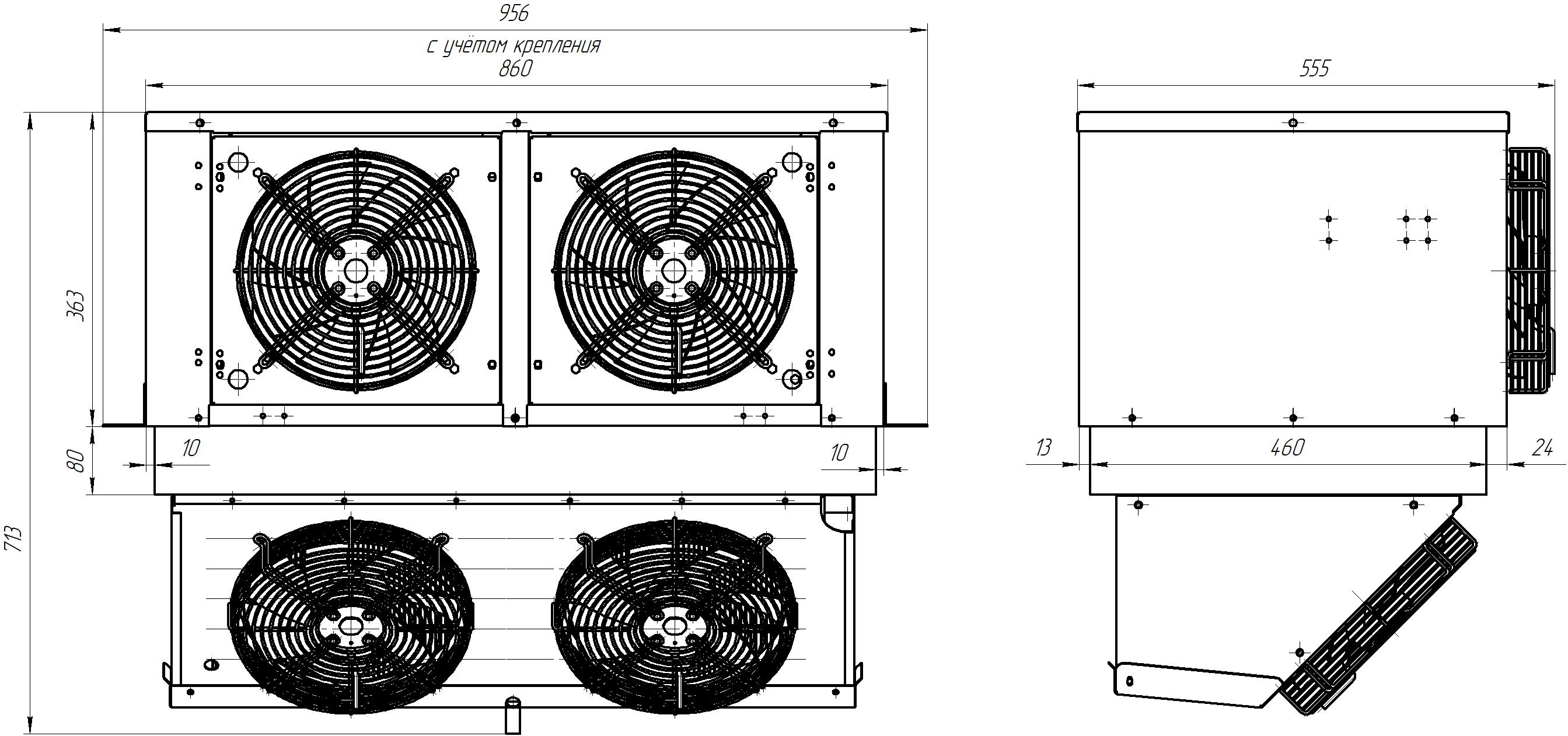 	Опции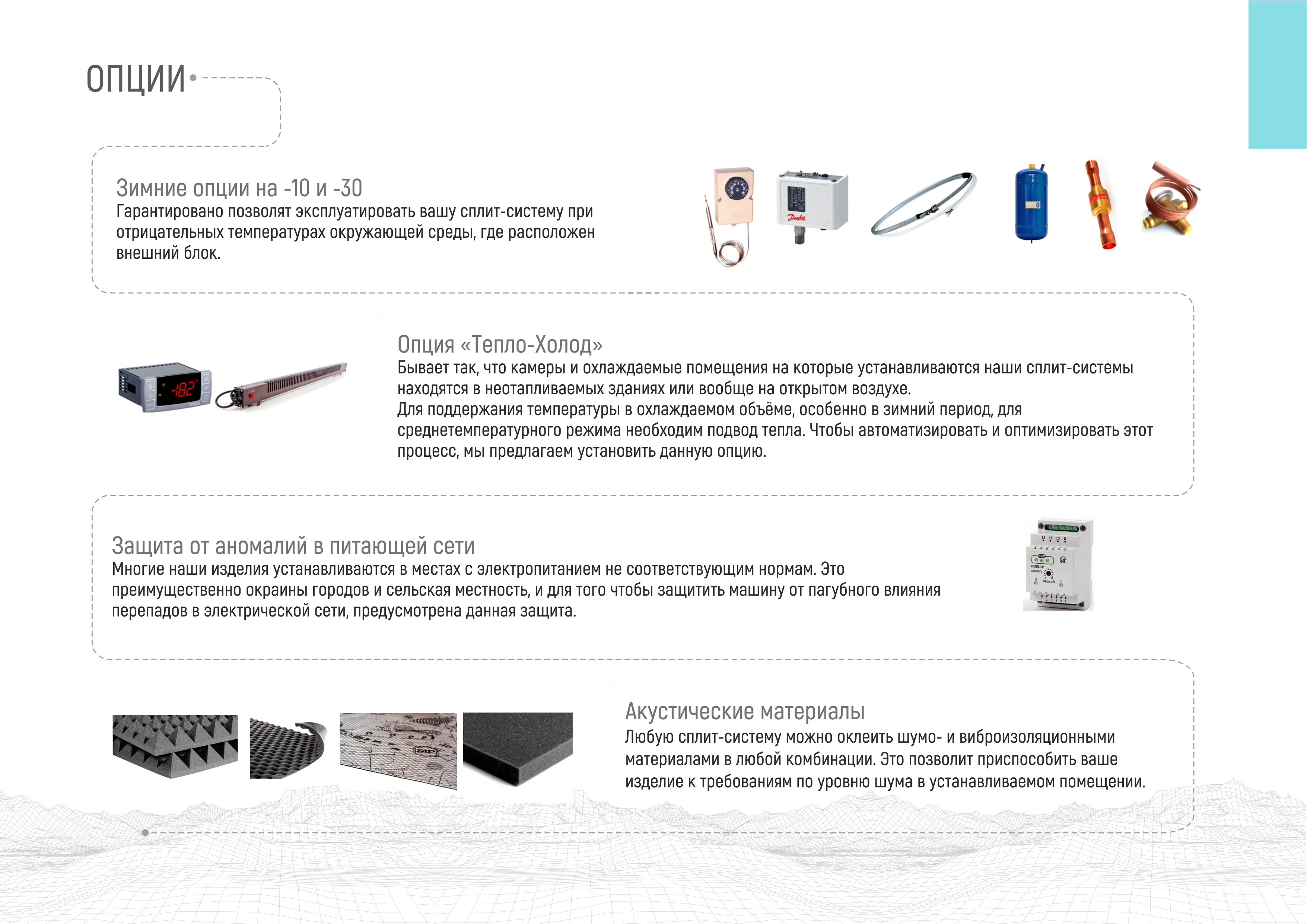 Преимущества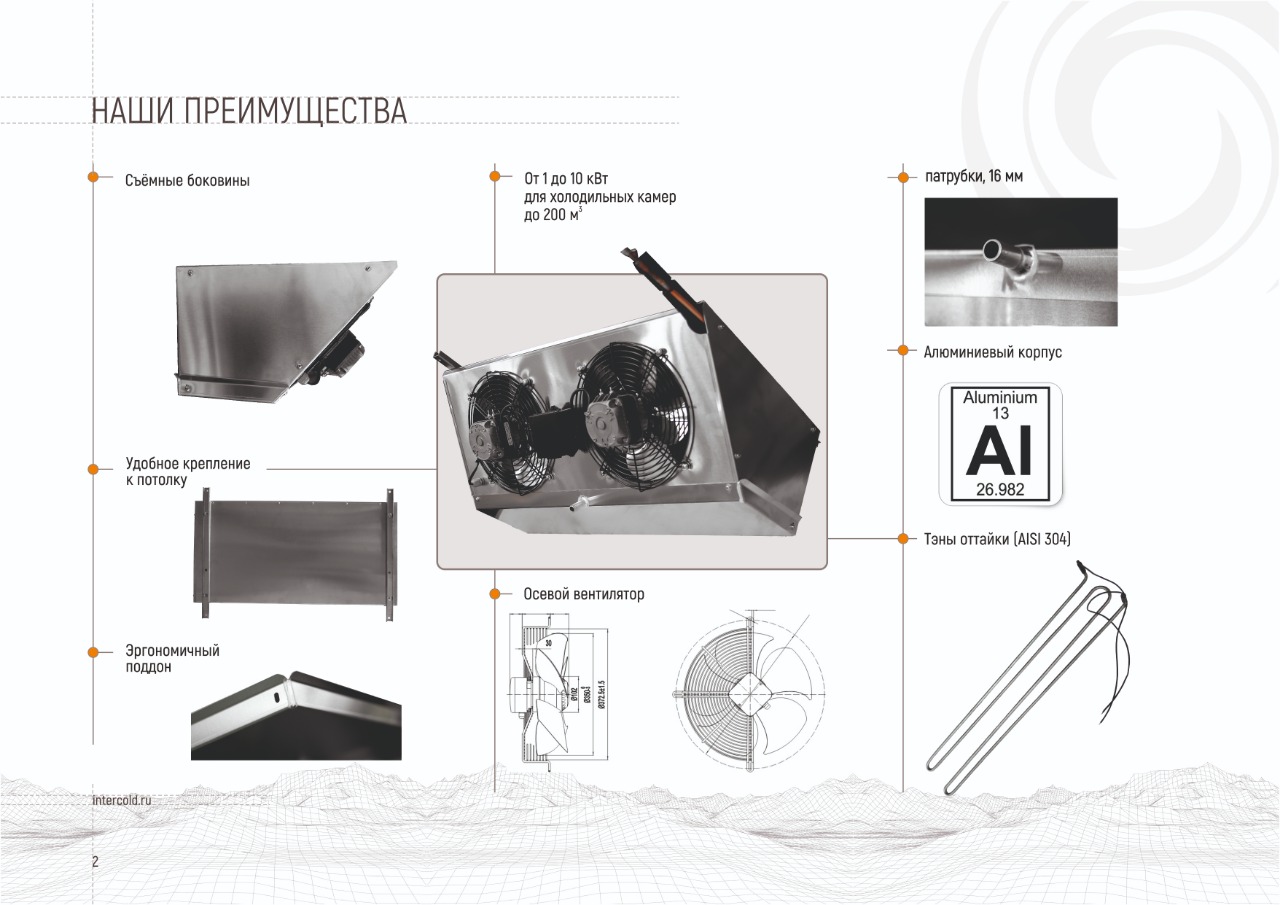 ХарактеристикаРазм.ЗначениеРабочая температураºСот -25 до -15Тип запускаПрямойНапряжениеV1~220 50 ГцНоминальное потреблениекВт1,116Номинальный токА5,7Ток maxА10ХладагентR404AТип оттайкиЭлектрическаяМощность оттайкикВт1,2Материал корпусаКрашенная оцинкованная стальВес бруттокг129Габарит упаковки1150х1200х625КомпрессорТипГерметичныйКонденсатор МК/  ПТТОМощность вентиляторакВт0,14Диаметр крыльчаткимм2х250Расход воздухам3/ч1200ВоздухоохладительМатериал корпусаАлюминийМощность вентиляторакВт0,14Диаметр крыльчаткимм250Количество вентиляторовшт2Расход воздухам3/ч1200Шаг ребермм4,2Дальность струим7*Температура в камереТемп. внешняяLCM210LCM210LCM210Температура в камереТемп. внешняяQ ВтV м3V м3Температура в камереТемп. внешняяQ Вт100 мм80 мм -18°C2513641210 -18°C3211809,88,6 -18°C408979,88,6 -18°C457107,16,2 -25°C258408,17,1 -25°C327196,96,1 -25°C405346,35,5 -25°C454104,93,9